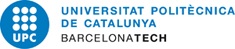 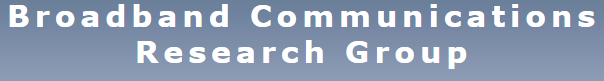 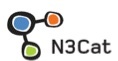 CBA Research Group/N3Cat Best Paper Award (2013/2014)Name of the Applicant:PaperThe applicant must be the first author of the paper. Candidate papers must have been accepted during the following period: 1/10/2013 – 30/09/2014 (both dates included). Please note that the paper does not need to be published; papers with minor/major revisions (or equivalent) will not be considered.Author list with affiliation:Title: Journal/Conference:Journal ImpactPlease use the 2013 Journal Citation Report (JCR) to fill this form (https://www.accesowok.fecyt.es/?page_id=3859):Category:Impact Factor:Position within the Category (i/N):Conference ImpactPlease use the CORE2013 ranking to fill this form (http://www.core.edu.au/)Ranking: Expected ImpactCommittee Prof. Pietro Lio’ (University of Cambridge)Prof. Nick Duffield (Texas A&M University)
Prof. Francesco Palmieri (Seconda Università di Napoli)Prof. Franco Callegati (Università di Bologna)